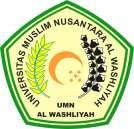 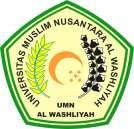 TANDA PERSETUJUAN SKRIPSINama	: Candra LesamanaNPM	: 163114286Jurusan	: ManajemenProgram Studi	: Ekonomi Manajemen Jenjang Pendidikan	: Strata Satu (S-1)Judul Skripsi	: Analisis Faktor-Faktor Kepuasan Berobat Pasiendi Rumah Sakit Umum Mitra Medika Medan.Pembimbing I	Pembimbing IIRukmini, SE., M.Si	Arif Hadian, SE., MMNIDN. 012702650	NIDN. 0121097501Diuji Pada Tanggal	:Yudisium	:Panitia UjianKetua	SekretarisDr. KRT. Hardi Mulyono K. Surbakti	Shita Tiara, SE.Ak., M.Si